Form 2: The Statement of PurposeName of the applicant: ………………………………………….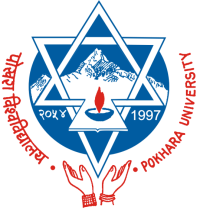 Pokhara UniversityCouncil for Doctoral StudiesPokhara-30, Kaski, Nepal Application for Admission to Mphil/PhD in ManagementProposed Degree: PhD           MPhilSpecialization:________________________Reason for Doctoral studies:Plan for Future Occupation or Profession:Contribution of the Doctoral Studies in the Career of the Applicant:Specific Statement (if you have any):